ДОБРЫЙ ДЕНЬ! УВАЖАЕМЫЕ МАМЫ И ПАПЫ!Прочитайте ребенку стихотворение о весне. Задайте вопросы:  1. О чем  стихотворение?2. О каких признаках весны говорится в стихотворении? 3. Выучите отрывок из стихотворения наизусть.           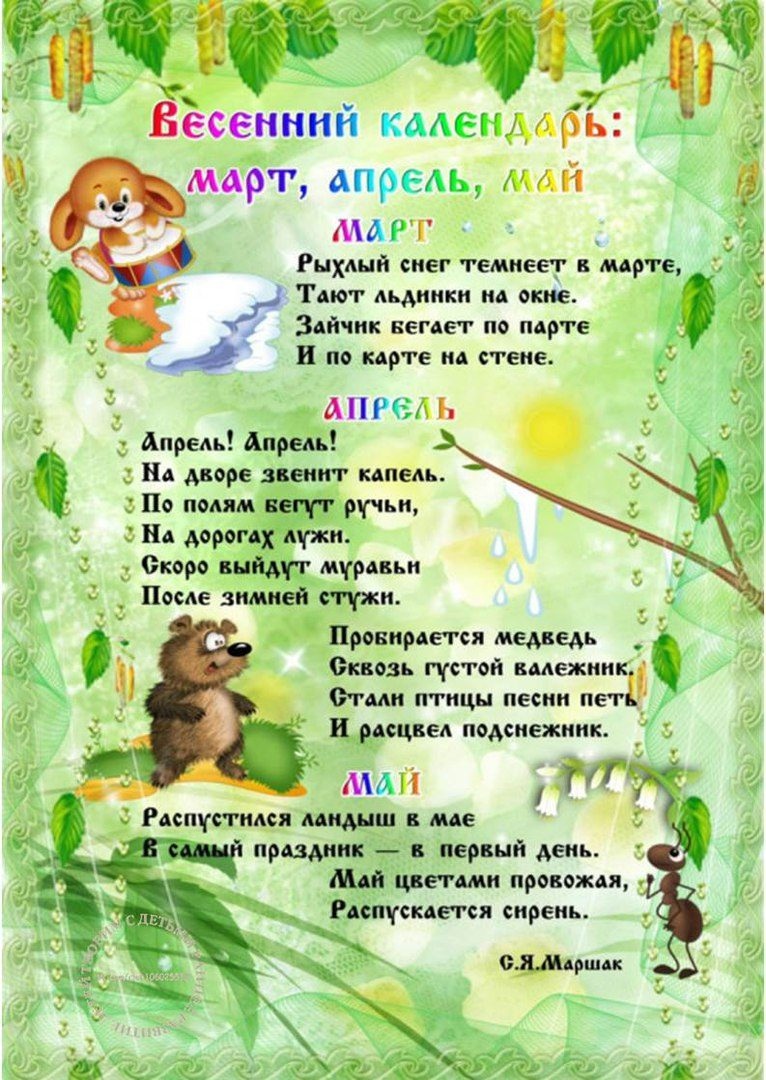 